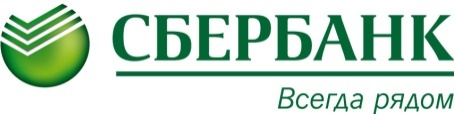 Уважаемые клиенты!Информируем вас о временном прекращении обслуживания клиентов по брокерским операциям в точке продаж Царицынского отделения  по  адресу: г.Москва, ул.Луганская, д.5. Просим Вас обращаться в любую удобную для вас точку, указанную в спике:Время работы с 09.00 до 18.00  по будням.ТС ФБ ММВБ.ТС ФБ ММВБ.ТС ФБ ММВБ.Наименование подразделения Сбербанка РоссииАдресТелефонДонское ОСБ119180, г. Москва, ул. Б. Якиманка, 18(499)238-55-27 (495) 669-07-51 (495) 669-07-52(495) 669-07-53Зеленоградское ОСБ124482,г.Москва,Зеленоград,Савелкинскийпроезд, 6(499) 728-86-58(499) 728-86-45Краснопресненское ОСБ119019, г. Москва, Никитский бульвар, 10(495) 690-47-58 (499) 240-45-65 (499) 240-51-23Лефортовское ОСБ111024, г. Москва, ш. Энтузиастов, 14(495) 755-63-93Люблинское ОСБ109387, г. Москва, ул. Люблинская, 38(495) 351-99-47 (495) 351-78-67 (495) 351-60-90Стромынское ОСБ107076,г.Москва,Преображенскаяпл.,д.7А,стр.1(495) 742-93-03Тверское ОСБ127994, г. Москва, ул. Новослободская, д. 16